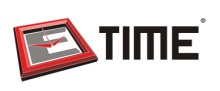 Интернет Медиа Агентство И-ТАЙМ
Москва, Измайловское шоссе, 73 Жтел.: 8 (495) 565-35-21e-mail: info@e-time.ruОПРОСНЫЙ ЛИСТ (БРИФ) ДЛЯ ЗАКАЗА РАЗРАБОТКИ САЙТАЗаполнение данного опросного листа (брифа) является первым шагом в проекте по разработке сайта. Информация из заполненного листа позволит рассчитать ориентировочный срок выполнения работ, стоимость разработки сайта и составить коммерческое предложение. В дальнейшем информация опросного листа ложится в основу Технического задания, которое наряду с договором и графиком работ, является опорным документом проекта. Поэтому просим вас по возможности внимательно и максимально подробно ответить на предлагаемые в листе вопросы. Все они имеют отношение к делу. Организационная информация:Введите название организации:Введите название проекта для которого разрабатывается сайт:Укажите ссылку на пока действующую версию сайта:Опишите основные направления деятельности компании (имеющие отношение к сайту):Определите примерный функциональный тип сайта:корпоративный информационный сайткаталог продукцииИнтернет-магазин (каталог + средства оформления заказов) имиджевый сайт (насыщенная графика и минимум текстовой информации)другоеТребуется ли многоязычная поддержка (английский и др.)?нет, только русскийда, требуются следующие языки: Кто будет выполнять перевод с русского на английский язык?перевод осуществляется силами заказчикаперевод будет поручен компании E-TIME (по дополнительному соглашению)Имеются ли у компании подготовленные тексты для сайта?данет, находятся в процессе подготовкиТребуется ли привлечение журналиста к подготовке текстов?да, требуетсянет, компания готовит тексты самостоятельноДолжны ли на сайте использоваться элементы flash?данетОтправьте набросок технического задания или примерное рабочее описание проекта (если имеется):Перечислите конкурентные преимущества вашей компании или проекта, а также выделите среди них основное:Перечислите web-адреса конкурентов, сайты которых вам кажутся интересными или нравятся:Перечислите web-адреса конкурентов, сайты которых вам не нравятся:Информация для дизайна:Какую из задач главной станицы будущего сайта следует считать приоритетной:формирование имиджа компаниивыполнение строгой корпоративной функцииорганизация продаж на сайтепредставление информации конечным пользователямвызывать яркое впечатление, запоминаться необычностью решения. Какой лозунг будет использоваться на сайте?Загрузите логотип организации / проекта (в векторном формате, файлы с расширением *.Cdr, *.ai, *.eps): Перечислите все пункты меню верхнего уровня (без вложенных подпунктов), которые будут использованы на сайте (например, О компании | Услуги | Каталог продукции | Контакты….).Планируется ли в будущем изменять (добавлять или уменьшать) количество пунктов верхнего уровня? От этого зависит предпочтительное расположение меню – вертикальный список (чтобы можно было добавлять пункты) или строка меню (оптимально для сайтов с фиксированной структурой). Нужно ли использовать анимацию flash на главной странице?нетда, обязательнона усмотрение художникаВыберите тип дизайна:Масштабируемый («резиновый»). Поддерживает растягивание оформления и текстов сайта во весь экран? Рекомендуется для информационных порталов, насыщенных текстовой информацией (например, сайтов газет).  Для других типов сайтов не рекомендуется, так как теряется предсказуемость расположения элементов на разных разрешениях (дизайн может при некоторых разрешениях «расползаться»). Фиксированный 1024 х 768. Такой тип дизайна позволяет жестко зафиксировать все блоки и элементы на странице, то есть на мониторах с экраном любого размера сайт будет выглядеть в точности так, как он спроектирован – одинаково и полностью предсказуемо. Недостаток – на больших мониторах «пропадает» много места. Такой тип дизайна рекомендуется использовать для всех сайтов (корпоративных, имиджевых и т.д.), где не используется очень много разноплановой текстовой информации.  Неиспользуемые поля в дизайне такого типа могут заливаться фоновым цветом. Введите краткий текст о компании (300 символов с пробелами), который можно использовать на главной странице:Введите контактую информацию, которая указывается на главной странице (адрес, телефоны, факсты, e-mail):Будет ли использоваться на главной странице лента новостей? Лента новостей представляет собой список заголовков-ссылок с датой. При щелчке на ссылку-заголовок открывается полный текст новости.Планируется ли использовать на главной странице баннеры?Укажите количество и назначение баннеров, требующих резервирования площади на главной странице. Если известен требуемый размер баннеров, то укажите его тоже.Опишите, какие специфические информационные блоки планируется разместить на главной странице? Например, «нужен компактный текстовый блок на 100 символов с рекламой нашей услуги по…».  Перечислите ссылки на сайты, дизайн которых вызывает положительное эмоциональное восприятие:Укажите предпочтительный способ навигации (если принципиально):Горизонтальное однополосное меню (список ссылок).Горизонтальное ниспадающее меню.Вертикальное раскрывающееся меню (список ссылок).Вертикальное однополосное  меню.Иерархическое древовидное меню.Круговая навигация с использованием графических элементов.Требуется ли профессиональная интерьерная фотосъемка?Программирование и организационно-техническое обеспечение проекта:Требуется ли регистрация доменного имени и числа свободных на www.nic.ruда, требуетсянет, не требуетсяУкажите контактное лицо, обладающее доступом к реквизитам доменного имени (номер договора и пароль доступа на Nic.RU):Стандартной хостинговой платформой проектов являтеся PHP5+MySQL5 (рекомендуемая площадка – nichost.ru). Согласны ли вы на регистрацию стандартного хостингового договора?да, согласнынет, требуется иная хостинговая площадкаУкажите полные параметры зарегистрированного хостинга (если имеется) или приведите ссылку на описание тарифного плана:Отправьте файлы с текстами, подготовленными для сайта (если имеются):Укажите количество и краткое описание шаблонов страниц (заполняется при помощи менеджера E-TIME). Пример заполнения графы: требуется главная страница, типовая страница с контентом, страница для форума, страница для электронного магазина.Отметьте, какие из перечисленных программных решений будут использованы на сайте:Форма обратной связиЗакрытые разделы (с регистрацией и парольным доступом)Лента новостейАнкетаПодключаемый форумИнтернет-магазинБудет ли на сайте использован каталог продукции?Нет, не будетБудет использован каталог на _______товарных позиций.Есть ли у вас каталог (база данных) в электронном виде (например, Excel или Access)?нетда, есть база в формате __________ Требуется ли связь сайта с внутренней базой данных?данет Требуется ли подключение к сайту системы сбора статистики посещаемости Google Analytics?данетПеречислите список адресов ящиков электронной почты, которые требуется завести:Подтвердите согласие со стандартными требованиями к браузерной совместимости: Разработчиками гарантируется совместимость отображения сайта с браузерами Internet Explorer версии 8.0 и выше, FireFox 1.5 и выше, Opera 8.0 и выше. Полной совместимости с другими браузерами не гарантируется, но работоспособность сайта в них в большинстве случаев будет удовлетворительной. Система управления информационным наполнением (административный интерфейс) оптимизирован для работы с браузером Microsoft Internet Explorer версии 7.0, Mozilla FireFox версии 2.0 и выше (рекомендуется).да, согласны со стандартными требованиями по совместимости.нет, есть дополнительные требования к совместимости, а именно: Планируется ли дальнейшая раскрутка проекта (поисковая оптимизация, медийная реклама и пр.)?